Estimated difference in log risks and 95% confidence intervals by varying constant  for one of the GBR measures proposed; reproduced from Chuang-Stein C, Mohberg NR, Sinkula MS. Three measures for simultaneously evaluating benefits and risks using categorical data from clinical trials. Stat Med 1991 Sep;10(9):1349-59.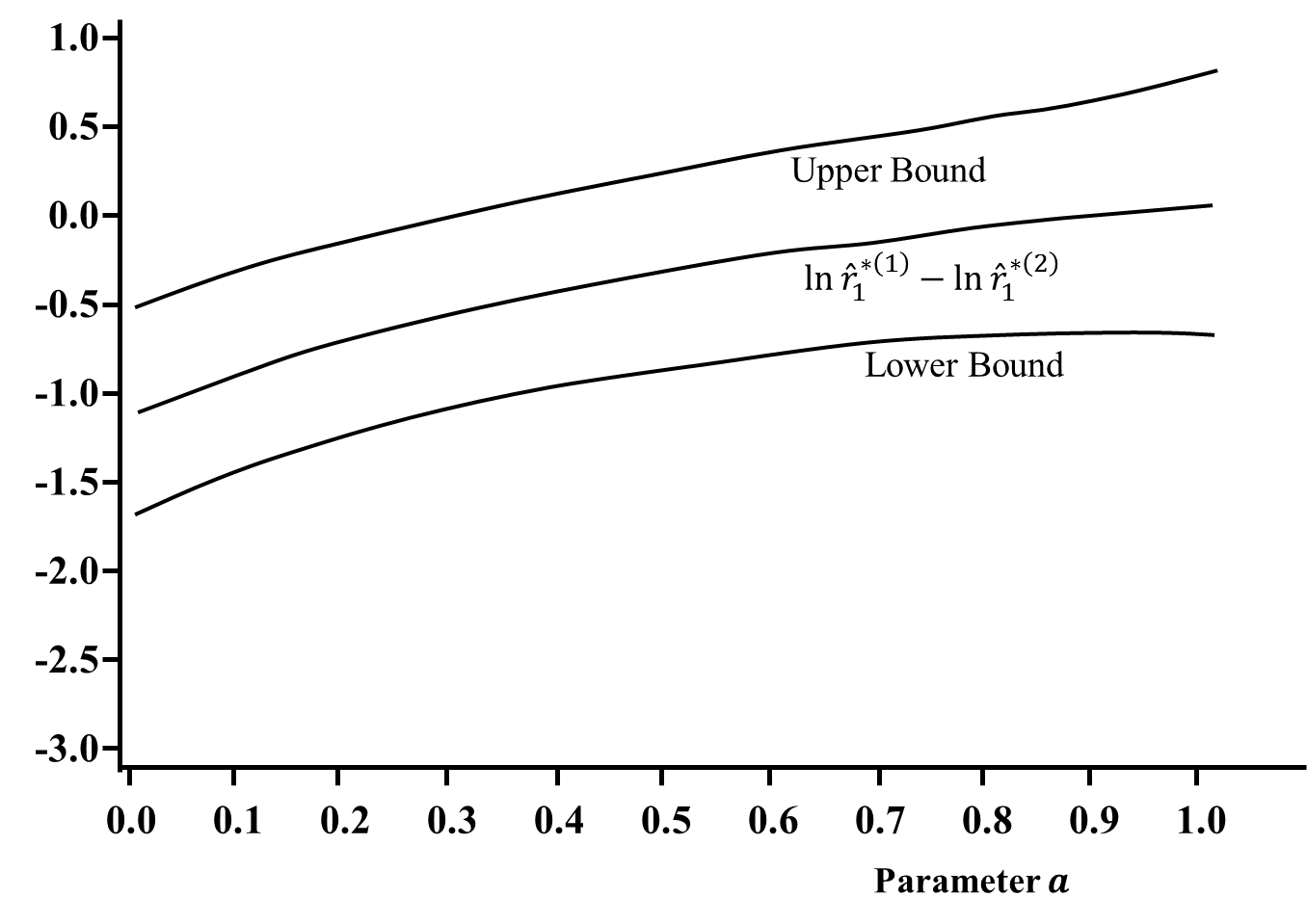 